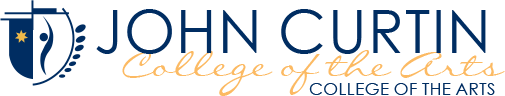 General Integrated ScienceYear 12Units 3 and 42018 Assessment OutlineAssessment 
type Assessment type 
weighting Assessment task weightingAssessment Semester WhenAssessment taskScience inquiry40%1%1Semester 1 Week 1Task 1: Science Inquiry Pre-testScience inquiry40%15%1Semester 1 Week 3–10Task 2:  Science inquiry (practical and investigation) – Measuring and comparing the abiotic factors of two ecosystems/ Monitoring an artificial ecosystemScience inquiry40%9%2Semester 2 Week  5Task 8: Science inquiry (practical) – Chemical reactionsScience inquiry40%15%2Semester 2 Week  7   Task 9: Science inquiry (practical investigation) – Investigating bottle rocketsExtended 
response30%10%1Semester 1Week 7Task 3: Extended response (research and validation) – Modelling biogeochemical cyclesExtended 
response30%10%2Semester 2 Week  2Task 7: Extended response (research and validation) – Mixtures and solutions: EmulsionsExtended 
response30%10%2Semester 2 Week  13Task 11: Extended response (research and validation) –  Collisions and driving and drugs and alcoholTest15%5%1Semester 1 Week 8Task 4: Test – Earth systems/cycles in nature and structure and function of biological systemsTest15%5%1Semester 1 Week 12Task 5: Test – Ecosystems, sustainability and species continuity and changeTest15%5%2Semester 2 Week  11-13Task 10: Test – Chemical reactions and the motion of physicsExternally 
set task15%15%1Semester 1 Week 15Task 6: A task set by the SCSA based on the following content from Unit 3 – Earth Systems and Cycles in Nature, Sustainability with SIS and SHETotal100%100%